VY_32_INOVACE_370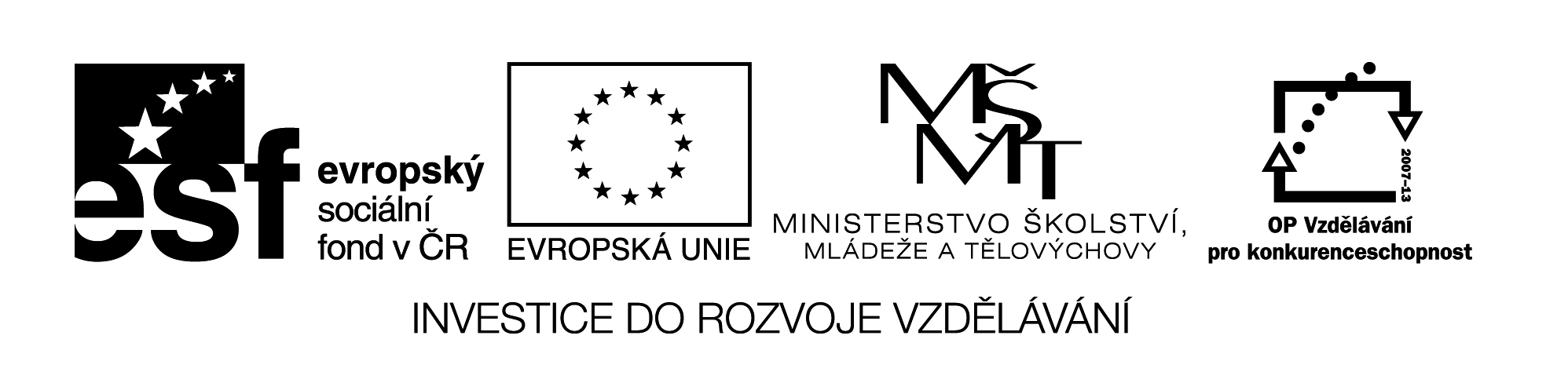 DRUHY ČAR , ORÝSOVÁNÍa) Přiřaď – spoj správné  názvy druhu čar	I                                           I	křivka	______________________	tlustá čára	……………………………………………	tenká čára	________________	úsečka	                                                                                      	střední čára	- - - - - - - - - - - - - - - - - - - 	tečkovaná čára	____________________ 	čárkovaná čára      b)  Doplň textPři rýsování osy výrobku používáme………………………………………………………………… čáru.Čárkované čáry používáme pro ……………………………………………….. hrany nebo části výrobku.Pro okótování výrobku používáme …………………………………………….. čar.Pro zdůraznění    tvaru výrobku používáme………………………………………………. čáry .